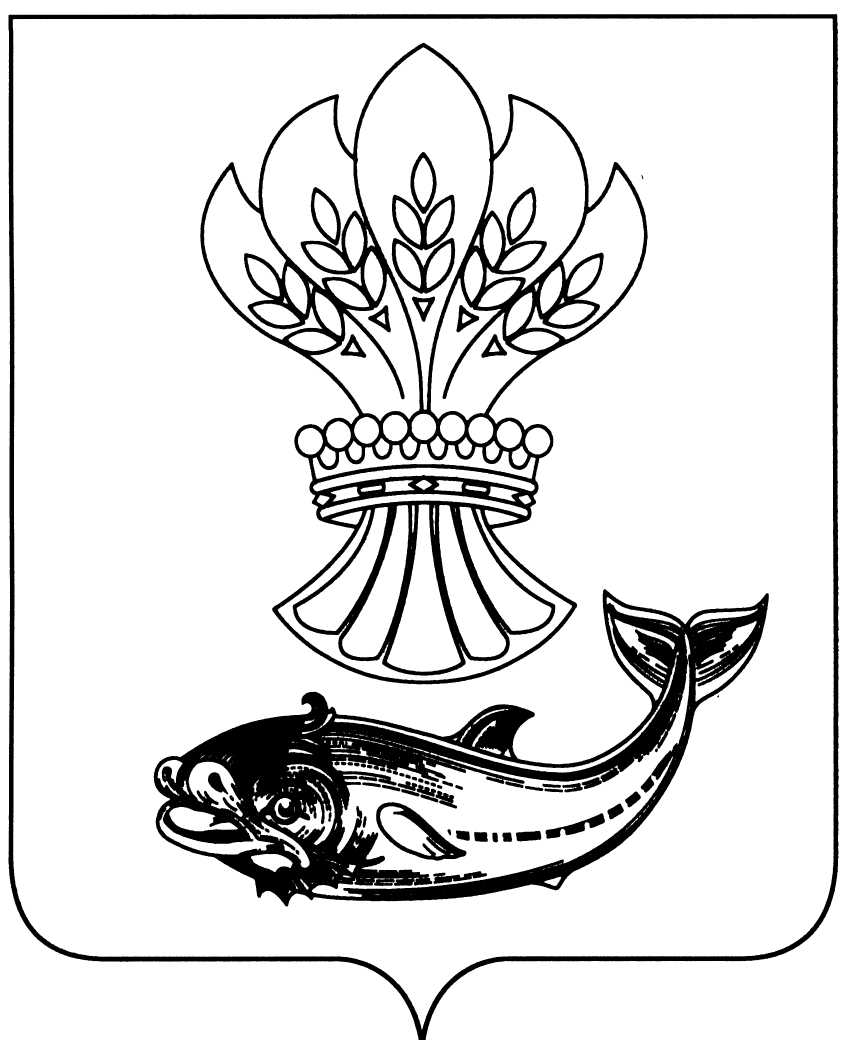 АДМИНИСТРАЦИЯПАНИНСКОГО МУНИЦИПАЛЬНОГО РАЙОНА ВОРОНЕЖСКОЙ ОБЛАСТИПОСТАНОВЛЕНИЕот 25.12.2020 № 541р.п. ПаниноОб утверждении Положенияо порядке проведенияинвентаризации имущества, находящегося в собственности Панинского муниципальногорайона Воронежской областиВ соответствии с Положением о порядке управления и распоряжения имуществом, находящимся в собственности Панинского муниципального района Воронежской области, утвержденным решением Совета народных депутатов Панинского муниципального района Воронежской области                         от 19.10.2018 № 145, администрация Панинского муниципального района Воронежской области п о с т а н о в л я е т:1. Утвердить прилагаемое Положение о порядке проведения инвентаризации имущества, находящегося в собственности Панинского муниципального района Воронежской области.2. Настоящее постановление вступает в силу со дня его официального опубликования.3. Опубликовать настоящее постановление в официальном периодическом печатном издании Панинского муниципального района Воронежской области «Панинский муниципальный вестник» и разместить                          на официальном сайте администрации Панинского муниципального района Воронежской области в информационно-телекоммуникационной сети «Интернет».4. Контроль за исполнением настоящего постановления возложить                      на исполняющую обязанности заместителя главы администрации Панинского муниципального района Воронежской области – начальника отдела по управлению муниципальным имуществом и экономическому развитию Сафонову О.В.ГлаваПанинского муниципального района                                               Н.В. ЩегловУТВЕРЖДЕНОпостановлением администрацииПанинского муниципального района Воронежской областиот 25.12.2020 № 541ПОЛОЖЕНИЕо порядке проведения инвентаризации имущества, находящегосяв собственности Панинского муниципального района Воронежской области1. Настоящее Положение определяет порядок проведения инвентаризации имущества, находящегося в собственности Панинского муниципального района Воронежской области (далее - муниципальное имущество).2. Инвентаризация муниципального имущества проводится                               в соответствии с Федеральными законами от 06.12.2011 № 402-ФЗ                              «О бухгалтерском учете», от 06.10.2003 № 131-ФЗ «Об общих принципах организации местного самоуправления в Российской Федерации», приказами Министерства финансов Российской Федерации от 01.12.2010 № 157н «Об утверждении Единого плана счетов бухгалтерского учета для органов государственной власти (государственных органов), органов местного самоуправления, органов управления государственными внебюджетными фондами, государственных академий наук, государственных (муниципальных) учреждений и Инструкции по его применению»,                            от 13.06.1995 № 49 «Об утверждении методических указаний по инвентаризации имущества и финансовых обязательств», Уставом Панинского муниципального района Воронежской области, а также настоящим Положением.3. Инвентаризации подлежит имущество казны Панинского муниципального района Воронежской области, а также имущество, закрепленное на праве оперативного управления, хозяйственного ведения, либо переданное в аренду, безвозмездное пользование.4. Инвентаризация проводится по месту нахождения объектов инвентаризации.5. В целях реализации настоящего Положения определяются следующие виды инвентаризации:5.1. Инвентаризация казны Панинского муниципального района Воронежской области - инвентаризация муниципального имущества,                         не закрепленного за муниципальными предприятиями и учреждениями                       на праве хозяйственного ведения или оперативного управления, проводимая на основании распоряжения администрации Панинского муниципального района Воронежской области.5.2. Внутренняя инвентаризация - инвентаризация имущества и обязательств, проводимая муниципальными предприятиями и учреждениями Панинского муниципального района Воронежской области на основании приказов руководителей муниципальных предприятий и учреждений. Периодичность - ежегодно.5.3. Инициативная инвентаризация - инвентаризация муниципального имущества, закрепленного на праве хозяйственного ведения или оперативного управления за муниципальными предприятиями и учреждениями, а также имущества казны, проводимая на основании распоряжения администрации Панинского муниципального района Воронежской области. Периодичность - не реже 1 раза в 3 года.5.4. Обязательная инвентаризация - инвентаризация, проводимая при передаче муниципального имущества в аренду и безвозмездное пользование, при закреплении в оперативное управление и в хозяйственное ведение,                        а также при расторжении договоров аренды и безвозмездного пользования и при возврате имущества в казну.6. Основными целями инвентаризации муниципального имущества являются:- выявление фактического наличия муниципального имущества;- сопоставление фактического наличия имущества с данными бюджетного учета, проверка полноты отражения сведений в учете;- анализ и повышение эффективности использования муниципального имущества;- определение технического состояния объектов инвентаризации и возможности дальнейшей их эксплуатации;- повышение качества содержания и эксплуатации имущества;- постановка на учет выявленного неучтенного имущества;- уточнение реестра муниципального имущества Панинского муниципального района Воронежской области;- приведение в соответствие действующему законодательству порядка владения, пользования и распоряжения муниципальным имуществом.7. Основными задачами инвентаризации муниципального имущества являются:- выявление несоответствия между указанным в документах состоянием объектов муниципального имущества и их фактическим состоянием;- выявление объектов недвижимого имущества, право собственности Панинского муниципального района Воронежской области на которые                          не зарегистрировано в установленном порядке;- выявление объектов движимого имущества, принадлежащих Панинскому муниципальному району Воронежской области на праве собственности,                       не учтенных в установленном порядке;- выявление неиспользуемого или используемого не по назначению муниципального имущества;- выявление бесхозяйного имущества;- формирование перечня муниципального имущества, не подлежащего приватизации;- формирование перечня муниципального имущества, подлежащего приватизации, для включения его в прогнозный план приватизации муниципального имущества;- формирование перечня муниципального имущества, подлежащего перепрофилированию;- выявление фактов нарушения действующего законодательства, регулирующего порядок владения, пользования и распоряжения муниципальным имуществом.8. Инвентаризация осуществляется комиссией по инвентаризации (далее - комиссия), состав которой утверждается распоряжением администрации Панинского муниципального района Воронежской области. Комиссия обеспечивает и несет ответственность за полноту и точность внесения в описи фактических данных об имуществе, правильность и своевременность оформления материалов инвентаризации.9. При проведении инвентаризации комиссией в соответствии                                 с поставленными перед ней задачами выполняются следующие работы:9.1. До начала инвентаризации необходимо проверить:- наличие и состояние инвентарных карточек, инвентарных книг, описей и других регистров аналитического учета;- наличие и состояние технических паспортов или другой технической документации;- наличие документов на основные средства, сданные или принятые организацией в аренду.Фактическое наличие недвижимого имущества, его состав и основные параметры при инвентаризации определяют путем обязательной сверки всей необходимой правовой и технической документации, а при необходимости                 и путем обмера. Акты обмеров, технические расчеты и ведомости отвесов прилагают к описи.9.2. При проведении инвентаризации комиссия осуществляет:9.2.1. Осмотр объектов инвентаризации, составление описи, включающей в себя полное их наименование, назначение, основные технико-экономические и эксплуатационные показатели, сведения о владельцах и пользователях, а также осуществляет иные действия, необходимые для проведения инвентаризации.9.2.2. Заполнение инвентаризационных описей. На арендованное имущество составляются отдельные описи.9.2.3. Проверку наличия документов, подтверждающих права владельцев и пользователей объектов инвентаризации.При выявлении фактов отсутствия учетных документов или несоответствия учетных данных фактическим комиссия должна включить                      в опись фактические показатели и отразить факты несоответствия в описи.9.2.4. Оценка выявленных инвентаризацией неучтенных объектов производится с учетом действующих рыночных цен, а их износ определяется в соответствии с действительным техническим состоянием объектов, что оформляется соответствующими актами.9.2.5. В случае выявления объектов, не подлежащих дальнейшей эксплуатации и восстановление которых не представляется возможным, комиссия на основании отдельного заключения вносит такие объекты                             в отдельную опись с указанием даты ввода объектов в эксплуатацию и причин, приведших к их непригодности, и предложений по дальнейшему использованию.10. Сведения о результатах инвентаризации (инвентаризационные описи) после завершения проведения инвентаризации представляются                        в администрацию Панинского муниципального района Воронежской области.11. Администрация Панинского муниципального района Воронежской области проводит анализ сведений о результатах инвентаризации и принимает муниципальные правовые акты по дальнейшему использованию имущества (списание, постановка на учет, перераспределение неэффективно используемого имущества, иное). 